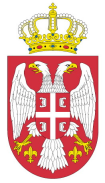 РЕПУБЛИКА СРБИЈАОПШТИНА ОСЕЧИНАОПШТИНСКО ВЕЋЕБрој: 060-41/2014Дана: 10.12.2014.ОСЕЧИНАЈАВНИ КОНКУРС ЗА ФИНАНСИРАЊЕ АКТИВНОСТИ УДРУЖЕЊА НА ТЕРИТОРИЈИ ОПШТИНЕ ОСЕЧИНА1. Учесници јавног конкурса за доделу средстава из буџета општине Осечина за 2015. годину намењених пројектним активностима удружења грађана (у даљем тексту : Јавни конкурс) могу бити организације и удружења која су регистрована на територији општине Осечина или своју активност реализују на територији општине Осечина  и која су уписана у регистар код надлежног органа. Јединица организације , односно удружење може  поднети више пријава на Конкурс, а средства из буџета  може добити за један програм активности. Програми активности могу бити из области: спорта, културе (укључујући цркве и верске заједнице), пољопривреде, заштите животне средине, примарне здравствене заштите и социјалне заштите.2. Пријаве на  Јавни конкурс подносе се на посебном обрасцу , на писарници Општинске управе општине Осечина, која се налази на адреси ул.Карађорђева 78, 14253 Осечина или се шаљу поштом у затвореној коверти са назнаком :Уз пријаву на Јавни конкурс учесник истог подноси:а)предлог пројектаб)предлог буџета предметног пројектав)оверену изјаву о прихватању  обавезе реализације пројектаг)решење о упису у регистар код надлежног органа3. Образац пријаве на Јавни конкурс, образац предлога пројекта, образац предлога буџета предметног пројекта, образац изјаве о прихватању  обавезе реализације пројекта могу се преузети  на званичној интернет страници Општине Осечина (www.osecina.com). Наведени обрасци морају бити попуњени електронски, оверени и потписани од стране лица које је овлашћено за заступање организације односно удружења. Неблаговремене и непотпуне пријаве на Јавни конкурс неће бити разматране.4. Поступак, оцену и одлуку о финансирању предлога пројеката пристиглих на Јавни конкурс извршиће Комисија за доделу средстава удружењима грађана именована од Општинског већа општине Осечина.5. Конкурсну документацију поднети у року од 15 дана од дана објављивања у листу ''Напред'' Ваљево.                                                                                      ОПШТИНСКО ВЕЋЕ ОПШТИНЕ ОСЕЧИНА                                                                                                     ПРЕДСЕДАВАЈУЋИ ВЕЋА                                                                                                       Ненад стевановићОПШТИНА ОСЕЧИНА – ОДЕЉЕЊЕ ЗА БУЏЕТ, ПРИВРЕДУ И ЈАВНЕ СЛУЖБЕ''Не отварати-пријава на Јавни конкурс за финансирање активности  удружења грађана за 2015. годину   (програми од јавног интереса, програми спорта, културе (укључујући цркве и верске заједнице), пољопривреде, заштите животне средине, примарне здравствене заштите и социјалне заштите).*навести једну од опција програма на коју се конкурише.Назив и адреса подносиоца пријаве на Јавни конкурс:________________________________Контакт особа:____________________________